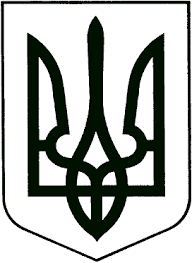 ВИКОНАВЧИЙ КОМІТЕТЗВЯГЕЛЬСЬКОЇ МІСЬКОЇ РАДИРІШЕННЯ22.11.2023                                          	                                                № 975 Про надання адресної  грошової допомоги громадянам на лікування     Керуючись підпунктом 4 пункту а статті 28, підпунктом 1 пункту а статті 34, частиною другою статті 64 Закону України  “Про місцеве самоврядування в Україні”, Положенням про надання адресних грошових допомог громадянам Звягельської міської територіальної громади, затвердженим рішенням міської ради від 25.11.2021  № 382 зі змінами, рішенням міської ради від 22.12.2022  № 715 “Про бюджет Новоград-Волинської міської територіальної громади на 2023 рік”, враховуючи протоколи засідань комісії з питань надання соціальних допомог і виплат від 19.09.2023 № 10/1, від 12.10.2023 №11/1 та від 13.11.2023 № 12/1 виконавчий комітет міської радиВИРІШИВ:      1. Надати адресну грошову допомогу громадянам на лікування згідно списку, що додається.       2. Фінансовому управлінню міської ради (Ящук І.К.) здійснити фінансування управління соціального захисту населення міської ради (Хрущ Л.В.) в сумі        110 920 гривень та з урахуванням комісії банку і поштового збору в сумі              491 гривня 40 коп. згідно з цим рішенням.3. Контроль за виконанням цього рішення покласти на заступника міського голови Гудзь І.Л.Міський голова                                                                     Микола БОРОВЕЦЬ                Додаток               до рішення виконавчого комітету              міської ради              від                             №  Список осіб, яким надається адресна грошова допомога на лікування Список осіб, яким надається адресна грошова допомога на лікування Список осіб, яким надається адресна грошова допомога на лікування Список осіб, яким надається адресна грошова допомога на лікування Список осіб, яким надається адресна грошова допомога на лікування Список осіб, яким надається адресна грошова допомога на лікування ПрізвищеІмяПо-батьковіРНОКПП ОтримувачаСеріяномерАдресаСума1БабковаКатеринаІванівна10460,002БобрусенкоІринаСергіївна4180,003БурківськийАнатолійЛеонідович10460,004ВетроваГалинаВолодимирівна10460,005ГуреєваТамараПавлівна4180,006ДідикТетянаВолодимирівна3000,007ЗаєцьЄвгенійВалерійович5000,008МариничЛеонідМихайлович500,009МетрикисПавілас-АдомасІозапо1300,0010ОмельчукВадимАнатолійович4180,0011СедлецькаСтаніславаАнтонівна5000,0012ТимощукГалинаМаксимівна10460,0013ТимощукНаталіяВікторівна4180,0014ТроїцькийІванІванович10460,0015ХромецьЯнаОлегівна4180,0016ШалинаТетянаВікторівна10460,0017ЯришІванПавлович10460,0018ЯрмолюкРусланВалерійович2000,00                         ЗАГАЛЬНА  СУМА, ГРН                         ЗАГАЛЬНА  СУМА, ГРН                         ЗАГАЛЬНА  СУМА, ГРН                         ЗАГАЛЬНА  СУМА, ГРН                         ЗАГАЛЬНА  СУМА, ГРН                         ЗАГАЛЬНА  СУМА, ГРН                         ЗАГАЛЬНА  СУМА, ГРН                         ЗАГАЛЬНА  СУМА, ГРН110920,00СУМА КОМІСІЇ БАНКУ ТА ПОШТОВОГО ЗБОРУ, ГРНСУМА КОМІСІЇ БАНКУ ТА ПОШТОВОГО ЗБОРУ, ГРНСУМА КОМІСІЇ БАНКУ ТА ПОШТОВОГО ЗБОРУ, ГРНСУМА КОМІСІЇ БАНКУ ТА ПОШТОВОГО ЗБОРУ, ГРНСУМА КОМІСІЇ БАНКУ ТА ПОШТОВОГО ЗБОРУ, ГРНчотириста дев'яносто одна гривня 40 копійокчотириста дев'яносто одна гривня 40 копійокчотириста дев'яносто одна гривня 40 копійокКеруючий справами виконавчого комітету міської радиКеруючий справами виконавчого комітету міської радиКеруючий справами виконавчого комітету міської радиКеруючий справами виконавчого комітету міської радиКеруючий справами виконавчого комітету міської радиОлександр ДОЛЯОлександр ДОЛЯ